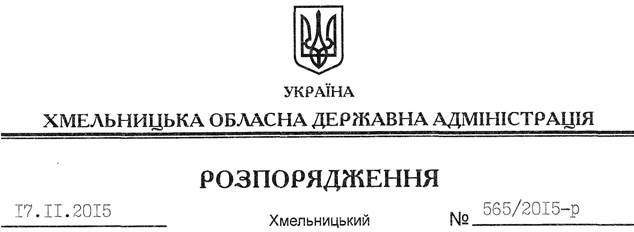 На підставі статей 6, 45 Закону України “Про місцеві державні адміністрації”, пунктів 3.3, 3.7 регламенту Хмельницької обласної державної адміністрації, затвердженого розпорядженням голови обласної державної адміністрації від 30.04.2014 № 155/2014-р:Внести зміни до плану роботи Хмельницької обласної державної адміністрації на ІV квартал 2015 року, затвердженого розпорядженням голови обласної державної адміністрації від 25.09.2015 № 457/2015-р, виклавши розділ ІІ у новій редакції:Голова адміністрації								М.ЗагороднийПро внесення змін до розпорядження голови обласної державної адміністрації від 25.09.2015 № 457/2015-рІІ. Питання для внесення на розгляд засідань колегії обласної державної адміністрації:ІІ. Питання для внесення на розгляд засідань колегії обласної державної адміністрації:ІІ. Питання для внесення на розгляд засідань колегії обласної державної адміністрації:ІІ. Питання для внесення на розгляд засідань колегії обласної державної адміністрації:Про розвиток природно-заповідного фонду та формування екологічної мережі областіЗ метою охорони об’єктів рослинного та тваринного світу, розвитку природно – заповідного фонду області та збереження ландшафтного різноманіття  27 жовтняВавринчук С.М. – директор Департаменту екології та природних ресурсів облдержадміністраціїПро соціальний захист учасників антитерористичної операції та членів їх сімей в областіЗ метою підвищення рівня соціального захисту учасників антитерористичної операції та членів їх сімей в області27 жовтняЛукомська С. І. – директор Департаменту соціального захисту населення облдержадміністрації11234Про стан дотримання свободи слова в областіЗ метою виконання доручення Прем’єр-міністра України від 26.07.2010 року № 45858/0/1-10З метою виконання доручення Прем’єр-міністра України від 26.07.2010 року № 45858/0/1-1027 жовтняУправління інформаційної діяльності та комунікацій з громадськістю облдержадміністраціїПро стан техногенної, пожежної і природної безпеки в області та виконання законодавства України у сфері цивільного захисту населення і територій області З метою підвищення рівня техногенної та природної безпеки на території областіЗ метою підвищення рівня техногенної та природної безпеки на території області24 листопадаДанилюк Є.Д. – начальник управління з питань цивільного захисту населення облдержадміністраціїПро діяльність галузі охорони здоров’я області у 2015 році та перспективи її розвиткуЗабезпечення доступної та своєчасної медичної допомоги населенню областіЗабезпечення доступної та своєчасної медичної допомоги населенню області24 листопадаЦуглевич Я.М. – директор Департаменту охорони здоров’я облдержадміністраціїПро стан погашення заборгованості та підвищення рівня заробітної плати працюючим в областіЗ метою аналізу проведеної роботи з питань погашення заборгованості із заробітної плати та підвищення її рівняЗ метою аналізу проведеної роботи з питань погашення заборгованості із заробітної плати та підвищення її рівня22 грудняЛукомська С. І. – директор Департаменту соціального захисту населення облдержадміністраціїПро стан розроблення та оновлення містобудівної документації на території Хмельницької областіЗ метою аналізу стану розроблення містобудівної документації на території областіЗ метою аналізу стану розроблення містобудівної документації на території області22 грудняДунаєвська І.М. – начальник відділу містобудування та архітектури облдержадміністраціїПро можливості наукового потенціалу області для створення конкурентоспроможного ринку праці З метою аналізу та вивчення питання стану ринку праці та створення нових робочих місць в областіЗ метою аналізу та вивчення питання стану ринку праці та створення нових робочих місць в області22 грудняФасоля О.І. – директор Департаменту освіти і науки облдержадміністраціїПро внесення змін до обласного бюджету на 2015 рікВимога Бюджетного кодексу України Вимога Бюджетного кодексу України 22 грудняПенюшкевич С.А. – директор Департаменту фінансів облдержадміністраціїПро проект обласного бюджету на 2016 рікВимога Бюджетного кодексу України Вимога Бюджетного кодексу України 22 грудняПенюшкевич С.А. – директор Департаменту фінансів облдержадміністрації1234Про план роботи обласної державної адміністрації на 2016 рік та І квартал 2016 рокуЗ метою колективного обговорення та узгодження основних напрямів діяльності облдержадміністрації22 грудняКлимчук В.В. – заступник керівника апарату – начальник організаційного відділу апарату облдержадміністрації